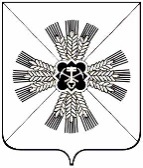 РОССИЙСКАЯ ФЕДЕРАЦИЯКЕМЕРОВСКАЯ ОБЛАСТЬ - КУЗБАССПРОМЫШЛЕННОВСКИЙ МУНИЦИПАЛЬНЫЙ ОКРУГСОВЕТ НАРОДНЫХ ДЕПУТАТОВПРОМЫШЛЕННОВСКОГО МУНИЦИПАЛЬНОГО ОКРУГА1-й созыв, 3-е заседаниеРЕШЕНИЕот 13.02.2020 № 81пгт. ПромышленнаяО порядке  материально – технического и организационного обеспечения деятельности органов местного самоуправления Промышленновского муниципального округа Руководствуясь Федеральным законом от 06.10.2003 № 131-ФЗ                  «Об  общих  принципах  организации  местного  самоуправления  в  Российской  Федерации», статьей 27 Устава муниципального образования Промышленновский муниципальный округ Кемеровской области – Кузбасса (с момента принятия), Совет народных депутатов Промышленновского муниципального округаРЕШИЛ: 1. Утвердить прилагаемый Порядок материально – технического и организационного обеспечения деятельности органов местного самоуправления Промышленновского муниципального округа.2. Настоящее решение подлежит обнародованию на официальном сайте администрации Промышленновского муниципального округа в сети Интернет.3. Контроль за исполнением настоящего решения возложить на комитет по вопросам местного самоуправления, правоохранительной деятельности и депутатской этике (Г.В. Кузьмина).4. Настоящее решение вступает в силу с даты подписания.ПОРЯДОК   материально-технического  и организационного обеспечениядеятельности органов местного самоуправленияПромышленновского муниципального округа1. Общие положения1.1. Порядок материально-технического и организационного обеспечения деятельности органов местного самоуправления  Промышленновского муниципального округа (далее - Порядок) разработан на основании статьи 35 Федерального закона от 06.10.2003 № 131-ФЗ                 «Об общих принципах организации местного самоуправления в Российской Федерации», Уставом  муниципального образования Промышленновский муниципальный район Кемеровской области - Кузбасса (с момента принятия) и определяет порядок материально-технического и организационного обеспечения деятельности Совета народных депутатов Промышленновского муниципального округа (далее - Совет), главы Промышленновского муниципального округа (далее - Глава), администрации Промышленновского муниципального округа (далее - администрация).1.2. Под материально-техническим обеспечением деятельности органов местного самоуправления Промышленновского муниципального округа (далее - органы  местного самоуправления) в целях настоящего Порядка понимается осуществляемый на постоянной основе комплекс мероприятий, включающий:1.2.1. Содержание административных зданий и прилегающих к ним территорий, служебных и иных рабочих помещений в состоянии, соответствующем требованиям охраны труда, противопожарным, санитарным, экологическим и иным установленным законодательством требованиям; охрану административных зданий.1.2.2. Организацию и содержание рабочих мест, в том числе оборудование мебелью, обеспечение средствами связи, канцелярскими принадлежностями.1.2.3. Обеспечение компьютерной техникой, программным обеспечением, комплектующими и расходными материалами.1.2.4. Приобретение литературы и печатных изданий, необходимых для осуществления деятельности органов самоуправления, осуществление подписки на периодические печатные издания.1.2.5. Транспортное обслуживание деятельности органов местного самоуправления и должностных лиц местного самоуправления в служебных целях.1.2.6. Иные мероприятия, направленные на материально-техническое обеспечение функционирования органов  местного самоуправления.1.3. Под организационным обеспечением деятельности органов местного самоуправления в целях настоящего Порядка понимается осуществляемый на постоянной основе комплекс мероприятий, включающий:1.3.1. Обеспечение взаимодействия с федеральными органами государственной власти, органами государственной власти Кемеровской области-Кузбасса, органами местного самоуправления иных муниципальных образований.1.3.2. Подготовку планов работы  Совета, администрации.1.3.3. Обеспечение информирования населения Промышленновского муниципального округа о деятельности органов местного самоуправления.1.3.4. Организацию депутатских слушаний, публичных слушаний, собраний и конференций граждан и других мероприятий, проводимых органами местного самоуправления.1.3.5. Обеспечение деятельности рабочих органов Совета, коллегиальных и совещательных органов при Главе, в администрации.1.3.6. Организацию приема граждан депутатами Совета, Главой  и должностными лицами администрации.1.3.7. Подготовку информационных, справочных, методических материалов, необходимых для деятельности органов местного самоуправления.1.3.8. Организацию делопроизводства, в том числе регистрацию, учет, обеспечение сохранности, своевременное прохождение документов, контроль исполнения, обеспечение режима секретности в делопроизводстве.1.3.9. Машинописные и множительно-копировальные работы.1.3.10. Архивное обеспечение.1.3.11. Иные мероприятия, направленные на организационное обеспечение функционирования органов местного самоуправления. 2. Условия материально-техническогои организационного обеспечения деятельностиорганов местного самоуправления 2.1. Материально-техническое и организационное обеспечение деятельности органов местного самоуправления предназначено для осуществления функционирования органов  местного самоуправления в целях решения ими вопросов местного значения, осуществления отдельных государственных полномочий, переданных в установленном порядке, а также исполнения депутатами Совета, муниципальными служащими своих обязанностей.2.2. Мероприятия по материально-техническому и организационному обеспечению деятельности органов местного самоуправления осуществляются в соответствии с федеральным законодательством, Уставом Промышленновского муниципального округа и правовыми актами органов местного самоуправления, принятыми в пределах их компетенции.2.3. Органы местного самоуправления, являясь в соответствии с Уставом Промышленновского муниципального округа муниципальными учреждениями, приобретают для собственных нужд, указанных в пунктах 1.2, 1.3 настоящего Порядка, товары, работы и услуги на сумму, не превышающую 2000 минимальных размеров оплаты труда, путем заключения договоров в соответствии с требованиями Гражданского кодекса Российской Федерации. Закупки товаров, работ и услуг для собственных нужд на сумму свыше 2000 минимальных размеров оплаты труда осуществляются исключительно на основе муниципальных контрактов в соответствии с требованиями Федерального закона о размещении заказов на поставки товаров, выполнение работ, оказание услуг для государственных и муниципальных нужд.2.4. Материально-техническое и организационное обеспечение деятельности администрации осуществляется соответствующими структурными подразделениями администрации либо на основании договоров, заключаемых в установленном порядке.2.5. Обеспечение деятельности Совета осуществляет администрация  в порядке, установленном Уставом Промышленновского муниципального округа, Регламентом Совета и иными правовыми актами  Совета, а также правовыми актами Главы, принятыми в пределах его компетенции.2.6. Нормативы материально-технического обеспечения деятельности органов местного самоуправления определяются Главой.3. Финансирование расходов на материально-техническоеи организационное обеспечение деятельности органовместного самоуправления3.1. Финансирование расходов на материально-техническое и организационное обеспечение деятельности органов местного самоуправления осуществляется исключительно за счет собственных доходов   бюджета.  3.2. Расходы на материально-техническое и организационное обеспечение деятельности Совета, Главы и администрации предусматриваются в бюджете отдельной строкой в соответствии с классификацией расходов бюджетов Российской Федерации.3.3. Распоряжение средствами бюджета по смете расходов, предусмотренных на материально-техническое и организационное обеспечение деятельности органов местного самоуправления, осуществляет Глава, за исключением случаев, предусмотренных пунктом 3.4 настоящего Порядка.3.4. Распоряжение средствами бюджета по смете расходов, предусмотренных на обеспечение деятельности Совета, осуществляет председатель Совета.3.5. Контроль за расходованием бюджетных средств на материально-техническое и организационное обеспечение деятельности  Совета, Главы  и администрации осуществляется в соответствии с Уставом Промышленновского муниципального округа  и  Положением «О бюджетном процессе в Промышленновском муниципальном округе».ПредседательСовета народных депутатов Промышленновского муниципального округаВрип главыПромышленновского муниципального округа                  Е.А. Ващенко                         Д.П. Ильин 